 DESCRIPTION DESCRIPTION DESCRIPTIONKEY INFORMATION ON THE ROLEKEY INFORMATION ON THE ROLE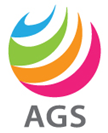 Position TitleTeacher of Physical EducationReports To (title)Headmaster# Direct ReportsTBDSECTION I:  PURPOSESECTION I:  PURPOSEReporting to the Headmaster of the school, the purpose of the role is to ensure effective delivery and running of the Mathematics department in School.  Reporting to the Headmaster of the school, the purpose of the role is to ensure effective delivery and running of the Mathematics department in School.  SECTION II:  RESPONSIBILITIES SECTION II:  RESPONSIBILITIES Key Responsibilities:Teaching & Knowledge sharingOutstanding practitioner providing challenging lessons at a suitable pace. Teaches Physical Education to our Prep department children (3-13 years).Ensures variety of teaching methods and techniques used to engage children’s differing needs.Provides high quality teaching and learning of Physical Education allowing students to develop particular skills and talents.Designs and maintains effective planning frameworks for use within the school. Creates awareness amongst other members of the staff with new Educational Developments within this field.Offers a range of extra-curricular activities and leads the department in inter-school competitions and matches.Assessments and development Leads the development of curricular schemes of work.Assesses children’s progress and provide effective feedback for learning to progress coherently.Monitors pupil performance, skills and attitude.Form tutor and pastoral care.Compliance and Liaising Delivers administrative duties with Schools management software with compliance. Ensures that School policies and procedures are followed with compliance and promotes AGS’s core values.Liaises closely with the Headmaster and Senior Leadership Team on all academic matters.Attends staff meetings, parents’ evenings and any other functions as required by the Headmaster. SECTION III: KNOWLEDGE AND SKILLSSECTION III: KNOWLEDGE AND SKILLSMinimum Educational Qualifications Required for the RoleB Ed in Physical Education or a sports related degree and further teaching qualification. QTS is required.Minimum Years of Experience Required2-5 years of teaching experience in the similar roleNature of Relevant Experience RequiredStrong Academic background, strong knowledge of differentiated plans to work with Children’s needs. Excellent knowledge of assessment strategies and their effective implementation. Experience in providing high quality extra-curricular opportunities for children.An understanding of the developmental needs of our younger students.Language SkillsEnglish (first language)Special Skills and AbilitiesEffective communication, Approachability, accessibility and flexibility. Strong ICT skills with self-motivation, initiative and solution focused SECTION IV:  INTERACTIONS SECTION IV:  INTERACTIONS Key Internal Contacts:Frequency of Interaction and Purpose andHead Teacher/PrincipalDaily, reporting purposeStudentsDaily, Teaching, assessment purposeKey External Contacts:Purpose and Frequency of Interaction:Local SchoolsAs needed for competitions and tournamentsSECTION V: WORKING ENVIRONMENTSECTION V: WORKING ENVIRONMENTWorking ConditionsNormal working conditions DESCRIPTION DOCUMENTATION DESCRIPTION DOCUMENTATION DESCRIPTION DOCUMENTATION DESCRIPTION DOCUMENTATIONDocumented By:Signature & Date:Reviewed HOD:Signature & Date:Approved By:Signature & Date: